B. PŘÍBALOVÁ INFORMACEPŘÍBALOVÁ INFORMACE1.	Název veterinárního léčivého přípravkuCardisan 1,25 mg žvýkací tablety pro psyCardisan 2,5 mg žvýkací tablety pro psyCardisan 5 mg žvýkací tablety pro psyCardisan 10 mg žvýkací tablety pro psyCardisan 15 mg žvýkací tablety pro psy 2.	SloženíKaždá tableta obsahuje:Léčivá látka:Pimobendanum				1,25 mg / 2,5 mg / 5 mg / 10 mg / 15 mgŽvýkací tablety. Světle hnědé s hnědými tečkami, kulaté a konvexní 8 / 10 / 13 / 18 / 20 mm ochucené tablety s dělicí rýhou ve tvaru kříže na jedné straně.Tablety mohou být rozděleny na 2 nebo 4 stejné části.3.	Cílové druhy zvířatPsi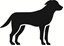 4.	Indikace pro použitíLéčba městnavého srdečního selhání u psů vzniklého z dilatační kardiomyopatie nebo valvulární nedomykavosti (regurgitace mitrální případně i trikuspidální chlopně). 5.	KontraindikaceNepoužívat pimobendan v případě hypertrofické kardiomyopatie nebo v klinickém stavu, ve kterém není možné z funkčního nebo anatomického důvodu dosáhnout zlepšení srdečního výkonu (např. aortální stenóza).Nepoužívat v případech přecitlivělosti na léčivou látku nebo na některou z pomocných látek.6.	Zvláštní upozorněníZvláštní opatření pro bezpečné použití u cílových druhů zvířat:U psů s diabetem mellitus by měla být pravidelně testována krevní glukóza.Pimobendan je primárně metabolizován v játrech a z toho důvodu se nedoporučuje používat u psů s vážnou poruchou funkce jater.U zvířat léčených pimobendanem se doporučuje monitorování srdeční funkce a morfologie.(Viz bod „Nežádoucí účinky“).Žvýkací tablety jsou ochucené. Uchovávejte tablety z dosahu zvířat, abyste zamezili náhodnému požití.Zvláštní opatření pro osobu, která podává veterinární léčivý přípravek zvířatům:Tento přípravek může způsobit zvýšení srdečního tepu, ortostatickou hypotenzi, zčervenání tváře a bolesti hlavy. Nepoužité části tablet vraťte zpět do blistru a obalu a uchovávejte mimo dosah dětí, aby se zabránilo náhodnému požití, zejména dětmi. Nepoužité části tablet spotřebujte v následující dávce.V případě náhodného požití vyhledejte ihned lékařskou pomoc a ukažte příbalovou informaci nebo etiketu praktickému lékaři. Po použití si umyjte ruce.Březost:Laboratorní studie u potkanů a králíků nepodaly důkaz o teratogenním ani fetotoxickém účinku. Tyto studie nicméně prokázaly maternální a embryotickou toxicitu při vysokých dávkách. Nebyla stanovena bezpečnost veterinárního léčivého přípravku pro použití během březosti fen.Použít pouze po zvážení terapeutického prospěchu a rizika příslušným veterinárním lékařem.Laktace:Laboratorní studie u potkanů také prokázaly, že se pimobendan uvolňuje do mateřského mléka.Nebyla stanovena bezpečnost veterinárního léčivého přípravku pro použití během laktace fenPoužít pouze po zvážení terapeutického prospěchu a rizika příslušným veterinárním lékařem.Interakce s jinými léčivými přípravky a další formy interakceVe farmakologických studiích nebyla zaznamenána žádná interakce mezi pimobendanem a srdečním glykosidem strophanthinem. Zvýšení srdeční kontraktility způsobené pimobendanem je tlumeno blokátory vápníkového kanálu a beta-blokátory.Předávkování:V případě předávkování se může vyskytnout positivně chronotropní účinek, zvracení, apatie, ataxie, srdeční šelesty nebo hypotenze. V takové situaci snižte podávanou dávku a začněte s vhodnou symptomatickou léčbou.Při dlouhodobém vystavení (6 měsíců) zdravých psů plemene bígl 3násobku a 5násobku doporučené dávky bylo u některých psů pozorováno ztenčení mitrální chlopně a hypertrofie levé komory. Tyto změny jsou farmakodynamického původu.Hlavní inkompatibility:Neuplatňuje se.7.	Nežádoucí účinkyPsi:*1 Účinky jsou závislé na dávce (lze se jim vyhnout snížením dávky).*2 Přechodný účinek.*3 Pozorováno při dlouhodobé léčbě pimobendanem u psů s poruchou mitrální chlopně.*4 Tyto příznaky odezní po ukončení léčby.Hlášení nežádoucích účinků je důležité. Umožňuje nepřetržité sledování bezpečnosti přípravku. Jestliže zaznamenáte jakékoliv vedlejší účinky, a to i takové, které nejsou uvedeny v této příbalové informaci, nebo si myslíte, že léčivo nefunguje, obraťte se prosím nejprve na svého veterinárního lékaře. Nežádoucí účinky můžete také hlásit držiteli rozhodnutí o registraci s využitím kontaktních údajů uvedených na konci této příbalové informace nebo prostřednictvím národního systému hlášení nežádoucích účinků.Nežádoucí účinky můžete hlásit prostřednictvím formuláře na webových stránkách ÚSKVBL elektronicky, nebo také přímo na adresu: Ústav pro státní kontrolu veterinárních biopreparátů a léčiv Hudcova 56a621 00 BrnoMail: adr@uskvbl.czWebové stránky: http://www.uskvbl.cz/cs/farmakovigilance8.	Dávkování pro každý druh, cesty a způsob podáníPerorální podání. Nepřekračovat doporučenou denní dávku.Pro zajištění správného dávkování je třeba co nejpřesněji stanovit živou hmotnost.Dávka by měla být podávána perorálně a v rozsahu dávky 0,2 mg až 0,6 mg pimobendanu/kg živé hmotnosti, rozdělená do dvou denních dávek. Preferovaná denní dávka je 0,5 mg/kg živé hmotnosti, rozdělená do dvou denních dávek (jednotlivá dávka 0,25 mg/kg živé hmotnosti). Dávka by měla být podávána přibližně 1 hodinu před krmením.Tomu odpovídá:Jedna 1,25mg žvýkací tableta ráno a jedna 1,25mg žvýkací tableta večer pro živou hmotnost 5 kg.Jedna 2,5mg žvýkací tableta ráno a jedna 2,5mg žvýkací tableta večer pro živou hmotnost 10 kg.Jedna 5mg žvýkací tableta ráno a jedna 5mg žvýkací tableta večer pro živou hmotnost 20 kg.Jedna 10mg žvýkací tableta ráno a jedna 10mg žvýkací tableta večer pro živou hmotnost 40 kg.Jedna 15mg žvýkací tableta ráno a jedna 15mg žvýkací tableta večer pro živou hmotnost 60 kg.V případě městnavého srdečního selhání se doporučuje celoživotní léčba. Udržovací dávka by měla být individuálně přizpůsobena podle závažnosti onemocnění.9.	Informace o správném podáváníPro zajištění přesné dávky mohou být žvýkací tablety rozděleny na čtyři stejné části, v závislosti na živé hmotnosti.Přípravek může být kombinován s diuretiky, např. furosemidem. 10.	Ochranné lhůtyNeuplatňuje se.11.	Zvláštní opatření pro uchováváníUchovávejte mimo dohled a dosah dětí.Tento veterinární léčivý přípravek nevyžaduje žádné zvláštní podmínky uchovávání.Nepoužívejte tento veterinární léčivý přípravek po uplynutí doby použitelnosti uvedené na obalu po EXP. Doba použitelnosti končí posledním dnem v uvedeném měsíci.12.	Zvláštní opatření pro likvidaciLéčivé přípravky se nesmí likvidovat prostřednictvím odpadní vody či domovního odpadu. Všechen nepoužitý veterinární léčivý přípravek nebo odpad, který pochází z tohoto přípravku, likvidujte odevzdáním v souladu s místními požadavky a platnými národními systémy sběru. Tato opatření napomáhají chránit životní prostředí. O možnostech likvidace nepotřebných léčivých přípravků se poraďte s vaším veterinárním lékařem nebo lékárníkem. 13.	Klasifikace veterinárních léčivých přípravkůVeterinární léčivý přípravek je vydáván pouze na předpis.14.	Registrační čísla a velikosti balení96/005/23-C, 96/006/23-C, 96/007/23-C, 96/008/23-C, 96/009/23-CCardisan 1.25 mg/ 2.5 mg / 5 mg / 10 mg žvýkací tablety pro psyHliník OPA / Hliník / PVC blistry obsahující 10 tablet. Cardisan 15 mg žvýkací tablety pro psy Hliník OPA / Hliník / PVC blistry obsahující 5 tablet.Papírová krabička s 30, 60, 90, 100 nebo 120 tabletami. Na trhu nemusí být všechny velikosti balení.15.	Datum poslední revize příbalové informaceÚnor 2023Podrobné informace o tomto veterinárním léčivém přípravku jsou k dispozici v databázi přípravků Unie.16.	Kontaktní údajeDržitel rozhodnutí o registraci:Alfasan Nederland B.V.Kuipersweg 93449 JA WoerdenNizozemskoVýrobce odpovědný za uvolnění šarže:Lelypharma B.V.Zuiveringsweg 428243 PZ LelystadNizozemsko17.	Další informaceVeterinární léčivý přípravek je vydáván pouze na předpis.Vzácné(1 až 10 zvířat / 10 000 ošetřených zvířat):Zvracení*1 Průjem*2 Anorexie*2  Letargie*2Zvýšená srdeční frekvence (mírně pozitivní chronotropní vliv)*1 Nárůst regurgitace mitrální chlopně*3Velmi vzácné(< 1 zvíře / 10 000 ošetřených zvířat, včetně ojedinělých hlášení):Známky účinku na primární homeostázu (petechie na sliznici, podkožní krvácení).*4